Úrazy očí u dětí: první pomoc při sedmi nejčastějších poraněníchPRAHA, 23. ČERVNA 2021 – Až čtvrtina úrazů oka se v letních měsících týká dětí. Spousta poranění se neobejde bez trvalých následků. Doživotní problémy mohou způsobit svou neodbornou pomocí také rodiče. Co rozhodně nedělat a jak poznat, že je poranění vážné?K nejčastějším úrazům očí u dětí patří zasažení oka chemikálií, cizí tělísko v oku, úder do oka nebo řezné rány. „Děti nejčastěji utrpí poranění očí při hře, sportu, rekreačních aktivitách a nehodách v autě. Zranění mohou způsobit také ostré předměty nebo čisticí prostředky. V poslední době narůstají obličejová a oční poranění po pokousání psem,” vyjmenoval Pavel Stodůlka, přednosta sítě očních klinik Gemini.Největší riziko pro dětský zrak představuje píchnutí se do oka. Takové úrazy vznikají nejčastěji například při hře s ostrými předměty nebo autonehodě a často se neobejdou bez trvalých následků. „Oční poranění obecně dělíme na uzavřená, kdy celistvost oka není narušena. Patří mezi ně například cizí tělísko na povrchu oka nebo rána míčem. A otevřená, kdy cizí předmět vnikl do oka. Otevřená poranění jsou méně častá než uzavřená, zato pro zrak představují výrazně vyšší riziko trvalého poškození. Tento typ poranění vystavuje dítě riziku trvalé ztráty zraku. Tržné rány a otevřená oční poranění vyžadují okamžité vyhledání očního lékaře. Obvykle se neobejdou bez chirurgického zákroku, který dokáže zrak zachránit a minimalizovat následky úrazu. Vážná jsou však i uzavřená poranění oka, nejčastěji se jedná o tzv. tupé trauma. To může způsobit krvácení do oka. Krev v oku může v krajních případech způsobit i zvýšení nitroočního tlaku, které může zrak poškodit,“ popsala Denisa Darsová, vedoucí lékařka dětské ambulance Gemini oční kliniky Liberec.Pro úspěšnou léčbu je zásadní včasné a správné ošetření. Velmi často se stává, že rodiče zpanikaří a svému potomkovi neodbornou pomocí spíše přitíží. „Každé závažnější poranění oka je nutné vyšetřit oftalmologem, aby se zjistilo, že nedošlo k hlubšímu poškození než jen na povrchu oka. Existuje pár zásad, které je nutné při prvním ošetření poraněného oka dodržet. Než se dotknete očních víček dítěte, důkladně si umyjte ruce. Nedotýkejte se samotného oka, netlačte na něj ani jej nemasírujte a snažte se co nejvíce zamezit tomu, aby se poraněného oka dítě dotýkalo. Nepokoušejte se odstranit cizí tělísko, vyjma vyplachování tekoucí vodou. Jinak hrozí, že se povrch oka, zejména rohovky, poškrábe," uvedla Denisa Darsová.Co dělat při nejčastějších poraněních očíCizí tělísko na povrchu oka – písek, kousek kůry, kamínek, hmyz či jiné cizí tělísko. Oko zpravidla ostře bolí, slzí, je světloplaché a víčka mohou otéct. Je vhodné provést výplach postiženého oka vodou, při velké bolesti podat dětská analgetika a dítě nechat vyšetřit oftalmologem.Povrchové poranění spojivky nebo rohovky – škrábnutí prstem, míčem, papírem, rostlinou či větví. Symptomy jsou podobné jako v případě cizího tělíska v oku. Lékař obvykle stanoví diagnózu žlutým barvivem, které pod modrým vyšetřovacím světlem na oku fluoreskuje, což zvýrazní škrábnutí. Léčba zahrnuje použití antibiotických očních kapek nebo masti a občas tlakovou náplast na oko. Tato zranění vyžadují důkladné sledování pod dohledem specialisty.Chemické poleptání – čisticí domácí prostředky, prací gely a prášky. Důležité je co nejdříve oko důkladně vypláchnout vodou.  Nakloňte hlavu dítěte nad umyvadlo nebo dřez postiženým okem dolů a jemně stáhněte dolní víčko. Povzbuďte své dítě, aby otevřelo oči co nejvíce. U kojenců nebo malých dětí je užitečné, když druhá osoba drží oči dítěte otevřené, zatímco vy vyplachujete. Jemně nalijte stálý proud vlažné vody (vodu neohřívejte) nebo oční vody přes oko. Vyplachujte až 20 minut z důvodu naředění chemikálie na povrchu oka. Pokud jsou poleptány chemikálií obě oči, vypláchněte je ve sprše. Protože částice mohou poškrábat rohovku a způsobit infekci, mělo by být oko následně vyšetřeno očním lékařem.Krvácení pod spojivkou – po tupém tlaku předmětem se projevuje jako červená skvrnka na bělmu. Navzdory zastrašujícímu vzhledu zranění nebývá vážné a zpravidla spontánně zmizí do 7 až 14 dnů. V boji proti podráždění pomohou dezinfekční oční kapky nebo umělé slzy.Tržná poranění víček – oční víčka mají nejtenčí kůži z celého těla. Jednoduché povrchové tržné ranky může oční lékař ošetřit v lokálním znecitlivění. Hluboké rány a poranění slzných cest může být nutné operovat v celkové anestezii. Zlomenina očnice – nejčastěji spodiny očnice po prudkém úderu např. míčem nebo při pádu. Po poranění je vhodné suché ledování místa proti otokům a vyšetření oftalmologem se zobrazením poranění očnice pomocí rentgenového nebo CT vyšetření.Modřina při tupém nárazu – při modřině přerušovaně aplikujte studené obklady: 5 až 10 minut obklad, 10 až 15 minut bez obkladu. Pokud používáte led, ujistěte se, že je pokrytý ručníkem nebo utěrkou, aby byla chráněna jemná pokožka na víčku. Používejte studené obklady po dobu 24 až 48 hodin, poté střídavě používejte teplé obklady. Během hojení je normální, když modřina mění barvu. Pokud má dítě bolesti, nepodávejte aspirin nebo ibuprofen, mohou zvýšit krvácení.KONTAKT PRO MÉDIA:Mgr. Petra Ďurčíková_mediální konzultant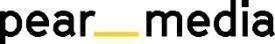 +420 733 643 825, petra@pearmedia.cz pearmedia.cz
SOUKROMÁ OČNÍ KLINIKA GEMINI, www.gemini.czSoukromá oční klinika Gemini rozvíjí dlouholetou tradici zlínské oční chirurgie. První klinika byla otevřena ve Zlíně v roce 2003 a v současnosti provozuje klinika v České republice deset pracovišť: ve Zlíně, v Průhonicích u Prahy, Praze-Krči, Českých Budějovicích, Ostravě, Vyškově, Brně, Novém Jičíně a Liberci. Jako jediná česká oční klinika otevřela pracoviště také ve Vídni. Vedle operací zbavujících pacienty potřeby nosit brýle a operací šedého zákalu se na klinikách provádějí i estetické zákroky, jako například plastika horních a dolních víček. V čele týmu operatérů stojí světově uznávaný oční chirurg prim. MUDr. Pavel Stodůlka, Ph.D., FEBOS-CR.prim. MUDr. PAVEL STODŮLKA, Ph.D., FEBOS-CR, www.lasik.czStudium medicíny na Univerzitě Palackého v Olomouci ukončil v roce 1989 s vyznamenáním a pochvalou rektora. V roce 2000 absolvoval postgraduální studium na Lékařské fakultě Univerzity Karlovy v Hradci Králové s tématem disertace metoda LASIK, kterou v ČR zavedl. Zkušenosti s oční chirurgií sbíral i po světě, hlavně v Kanadě. Působil jako přednosta očního oddělení Baťovy nemocnice ve Zlíně. V roce 2003 založil soukromou oční kliniku Gemini – největší soukromou oční kliniku v Česku. Několik očních operací, například centraci vychýlené lidské čočky nebo implantaci presbyopické fakické čočky, provedl jako první oční chirurg na světě a řadu očních operací zavedl jako první v Česku. Vyvíjí nové lasery pro oční chirurgii, jako např. CAPSULaser. Přednáší na prestižních mezinárodních očních kongresech, vyučuje v kurzech pro zahraniční oční lékaře a byl zvolen prezidentem AECOS – Americko–evropského kongresu oční chirurgie. V roce 2019 si Pavel Stodůlka na své konto připsal další dvě světová prvenství – jako první oční chirurg na světě provedl operaci šedého zákalu novým femtomatrixovým laserem, který jako jediný disponuje robotickým ramenem a zároveň je nejrychlejším na světě. Druhým prvenstvím byla operace, takzvaná rotace lentikuly, která sníží astigmatismus oka pacienta (nesprávné zakřivení rohovky). Pravidelně se umisťuje v žebříčku nejoblíbenějších lékařů v Rakousku.